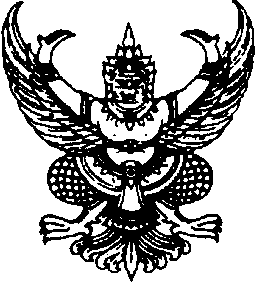 ข้อบังคับมหาวิทยาลัยธรรมศาสตร์ว่าด้วยหลักเกณฑ์และอัตราการจ่ายเงินค่าตอบแทนประจำตำแหน่ง พ.ศ. ๒๕๕๙______________________	โดยที่เป็นการสมควรกำหนดหลักเกณฑ์และอัตราการจ่ายเงินค่าตอบแทนประจำตำแหน่ง
ของผู้ดำรงตำแหน่งต่าง ๆ ในมหาวิทยาลัยให้เหมาะสม 	อาศัยอำนาจตามความในมาตรา ๒๓ แห่งพระราชบัญญัติมหาวิทยาลัยธรรมศาสตร์ 
พ.ศ. ๒๕๕๘ สภามหาวิทยาลัยธรรมศาสตร์ ได้มีมติในการประชุม ครั้งที่ ๗/๒๕๕๙ เมื่อวันที่ ๒๕ กรกฎาคม ๒๕๕๙ เห็นชอบให้ออกข้อบังคับไว้ดังนี้	ข้อ ๑ ข้อบังคับนี้เรียกว่า “ข้อบังคับมหาวิทยาลัยธรรมศาสตร์ว่าด้วยหลักเกณฑ์และอัตรา
การจ่ายเงินค่าตอบแทนประจำตำแหน่ง  พ.ศ. ๒๕๕๙”	ข้อ ๒ ข้อบังคับนี้ให้ใช้บังคับถัดจากวันประกาศเป็นต้นไป	ข้อ ๓ ในข้อบังคับนี้	“คณะหรือวิทยาลัย” ให้หมายความรวมถึงสถาบันเทคโนโลยีนานาชาติสิรินธร 
และสถาบันภาษาด้วย	“คณบดี” ให้หมายความรวมถึงผู้อำนวยการสถาบันเทคโนโลยีนานาชาติสิรินธร 
และผู้อำนวยการสถาบันภาษาด้วย	ข้อ ๓ ให้อธิการบดีมหาวิทยาลัยธรรมศาสตร์ เป็นผู้รักษาการตามข้อบังคับนี้ และให้มีอำนาจออกประกาศมหาวิทยาลัยเพื่อปฏิบัติให้เป็นไปตามข้อบังคับนี้หมวด ๑หลักเกณฑ์การจ่ายเงินค่าตอบแทนประจำตำแหน่ง--------------------------------	ข้อ ๔ การจ่ายเงินค่าตอบแทนประจำตำแหน่งตามข้อบังคับนี้ให้ใช้กับกรณีผู้ดำรงตำแหน่ง
ที่มีสถานะเป็นข้าราชการหรือพนักงานของมหาวิทยาลัย                	การจ่ายเงินค่าตอบแทนประจำตำแหน่งของผู้ดำรงตำแหน่งที่มาจากผู้ที่มิได้มีสถานะ
เป็นข้าราชการหรือพนักงานของมหาวิทยาลัยให้เป็นไปตามที่กำหนดไว้ในสัญญาหรือข้อตกลงที่ผู้ดำรงตำแหน่งนั้นทำไว้กับมหาวิทยาลัย	ข้อ ๕ ผู้ดำรงตำแหน่งที่มีสิทธิได้รับเงินค่าตอบแทนประจำตำแหน่งตามข้อบังคับนี้มากกว่า
หนึ่งตำแหน่ง ให้ได้รับค่าตอบแทนประจำตำแหน่งในตำแหน่งที่มีอัตราเงินค่าตอบแทนสูงสุดเพียงตำแหน่งเดียว	ข้อ ๖ ส่วนงานโดยความเห็นชอบของคณะกรรมการพิจารณาเงินค่าตอบแทนประจำตำแหน่งอาจออกประกาศส่วนงานกำหนดให้จ่ายเงินค่าตอบแทนประจำตำแหน่งเพิ่มเติมให้แก่ผู้ดำรงตำแหน่งที่มีสิทธิได้รับเงินค่าตอบแทนประจำตำแหน่งของส่วนงานก็ได้ ทั้งนี้ ภายใต้หลักเกณฑ์ดังต่อไปนี้	(๑) เป็นส่วนงานที่มีเงินรายได้สุทธิสูงกว่ารายได้สุทธิของปีก่อน และวงเงินที่จะใช้
เพิ่มค่าตอบแทนประจำตำแหน่งจะต้องไม่เกินร้อยละ ๔๐ ของรายได้สุทธิที่เพิ่มสูงขึ้นจากปีก่อน	(๒) เมื่อนำเงินค่าตอบแทนประจำตำแหน่งเพิ่มเติมมารวมกับเงินค่าตอบแทนประจำตำแหน่ง
ตามข้อบังคับนี้แล้วจะต้องไม่เกินสองเท่าของอัตราเงินค่าตอบแทนประจำตำแหน่งตามข้อบังคับนี้	(๓) คณะผู้บริหารส่วนงานที่จะได้รับเงินค่าตอบแทนเพิ่มเติมจะต้องผ่านการประเมินผล
การบริหารงานส่วนงานจากคณะกรรมการพิจารณาเงินค่าตอบแทนประจำตำแหน่ง	(๔) อัตราเงินค่าตอบแทนเพิ่มเติมจะใช้ได้เฉพาะกับคณะผู้บริหารที่ผ่านการประเมินตาม (๓) เท่านั้น	เงินรายได้สุทธิตาม (๑) ต้องเป็นรายได้สุทธิของส่วนงานซึ่งได้รับการรับรองงบการเงินแล้ว	ข้อ ๗ ให้มีคณะกรรมการพิจารณาเงินค่าตอบแทนประจำตำแหน่งที่สภามหาวิทยาลัยแต่งตั้ง ประกอบด้วย	(๑) อธิการบดี เป็นประธานกรรมการ	(๒) รองอธิการบดีที่รับผิดชอบงานฝ่ายแผนงาน และฝ่ายทรัพยากรมนุษย์ เป็นกรรมการ	(๓) กรรมการผู้ทรงคุณวุฒิตามข้อเสนอของอธิการบดีจำนวนไม่เกินสามคน เป็นกรรมการ	(๔) รองอธิการบดีที่รับผิดชอบงานฝ่ายการคลัง เป็นกรรมการและเลขานุการ	(๕) ผู้อำนวยการกองคลัง เป็นผู้ช่วยเลขานุการ และอาจแต่งตั้งผู้ปฏิบัติงานในมหาวิทยาลัย
เป็นผู้ช่วยเลขานุการอีก ๑ คนก็ได้	คณะกรรมการพิจารณาเงินค่าตอบแทนประจำตำแหน่ง มีวาระการดำรงตำแหน่งคราวละ 
๒ ปี และอาจได้รับการแต่งตั้งอีกก็ได้	ข้อ ๘ ให้คณะกรรมการพิจารณาเงินค่าตอบแทนประจำตำแหน่ง มีอำนาจและหน้าที่ดังต่อไปนี้	(๑) พิจารณาจัดกลุ่มคณะหรือวิทยาลัยเพื่อการจ่ายเงินค่าตอบแทนประจำตำแหน่ง
ตามข้อบังคับนี้และรายงานสภามหาวิทยาลัยเพื่อทราบ	(๒) พิจารณาประเมินผลงานการบริหารงานของคณะผู้บริหารส่วนงาน ที่จะกำหนดให้มีเงินค่าตอบแทนประจำตำแหน่งเพิ่มเติม และรายงานสภามหาวิทยาลัยเพื่อทราบ	(๓) พิจารณาให้ความเห็นชอบอัตราเงินค่าตอบแทนเพิ่มเติมของคณะหรือวิทยาลัย
และรายงานให้สภามหาวิทยาลัยทราบ	(๔) พิจารณาให้ความเห็นชอบอัตราเงินค่าตอบแทนประจำตำแหน่งของผู้ดำรงตำแหน่ง
ในสำนักงานหรือส่วนงานที่เรียกชื่ออย่างอื่นที่มีฐานะเทียบเท่าสำนักงานที่มีหน้าที่หลักด้านการให้บริการ
หรือจัดหารายได้ซึ่งมีการบริหารงานแบบวิสาหกิจ โรงพยาบาลธรรมศาสตร์เฉลิมพระเกียรติ สำนักงานศูนย์ทดสอบ และโรงเรียนอนุบาลแห่งมหาวิทยาลัยธรรมศาสตร์ และรายงานสภามหาวิทยาลัยเพื่อทราบ	(๕) พิจารณาทบทวนการจัดกลุ่มคณะหรือวิทยาลัยตลอดจนหลักเกณฑ์และอัตราเงินค่าตอบแทนประจำตำแหน่งตามข้อบังคับนี้ ทุกรอบ ๒ ปี	(๖) ปฏิบัติหน้าที่อื่นตามที่สภามหาวิทยาลัยมอบหมาย	ข้อ ๙ การจัดกลุ่มคณะหรือวิทยาลัยเพื่อการจ่ายเงินค่าตอบแทนประจำตำแหน่ง ให้จัดแบ่ง
เป็นสามกลุ่ม ได้แก่ กลุ่มที่ ๑ กลุ่มที่ ๒ และกลุ่มที่ ๓ โดยพิจารณาจากองค์ประกอบดังต่อไปนี้	(๑) ประเภทของหลักสูตร	(๒) ความเป็นนานาชาติ	(๓) จำนวนนักศึกษา	(๔) ผู้ปฏิบัติงานในมหาวิทยาลัยของส่วนงาน	(๕) สัดส่วนของผู้ปฏิบัติงานในมหาวิทยาลัยที่เป็นคณาจารย์ประจำ และที่มิได้เป็นคณาจารย์ประจำ	หลักเกณฑ์การจัดกลุ่มคณะหรือวิทยาลัยให้เป็นไปตามที่คณะกรรมการพิจารณา
เงินค่าตอบแทนประจำตำแหน่งโดยความเห็นชอบของสภามหาวิทยาลัยกำหนด โดยทำเป็นประกาศมหาวิทยาลัยหมวด ๒อัตราค่าตอบแทนประจำตำแหน่ง--------------------------------	ข้อ ๑๐ ให้จ่ายเงินค่าตอบแทนประตำแหน่งผู้บริหารมหาวิทยาลัย ในอัตราดังต่อไปนี้ 	(๑) อธิการบดี เดือนละ ๑๐๐,๐๐๐ บาท	(๒) รองอธิการบดี เดือนละ ๔๐,๐๐๐ บาท  ให้จ่ายเงินค่าตอบแทนประจำตำแหน่งรองอธิการบดีได้ไม่เกิน ๑๒ ตำแหน่ง เว้นแต่ได้รับอนุมัติจากสภามหาวิทยาลัยให้จ่ายได้เกินกว่า ๑๒ ตำแหน่ง ในกรณีที่มีความจำเป็น	(๓) ผู้ช่วยอธิการบดี เดือนละ ๒๕,๐๐๐ บาท 	ให้จ่ายเงินค่าตอบแทนประจำตำแหน่งผู้ช่วยอธิการบดีได้ไม่เกิน ๒๐ ตำแหน่ง 
เว้นแต่ได้รับอนุมัติจากสภามหาวิทยาลัยให้จ่ายได้เกินกว่า ๒๐ ตำแหน่ง ในกรณีที่มีความจำเป็น	ข้อ ๑๑ ให้จ่ายเงินค่าตอบแทนประจำตำแหน่งของผู้ดำรงตำแหน่งในสำนักงานและส่วนงาน
ที่มีฐานะเทียบเท่าสำนักงาน ในอัตราดังต่อไปนี้ 	(ก) ผู้ดำรงตำแหน่งในสำนักงานหรือส่วนงานที่เรียกชื่ออย่างอื่นที่มีฐานะเทียบเท่าสำนักงาน
ที่มีหน้าที่หลักด้านการให้บริการและสนับสนุนการบริหารมหาวิทยาลัย สำนักงานสภามหาวิทยาลัย 
และสำนักงานตรวจสอบภายใน 	 (๑) ผู้อำนวยการสำนักงาน เดือนละ ๒๐,๐๐๐บาท     (๒) ผู้อำนวยการสำนักงานสภามหาวิทยาลัย เดือนละ ๑๕,๐๐๐ บาท     (๓) ผู้อำนวยการกอง เดือนละ ๑๕,๐๐๐ บาท     (๔) ผู้อำนวยการสำนักงานตรวจสอบภายใน เดือนละ ๑๕,๐๐๐ บาท      (๕) หัวหน้างาน เดือนละ ๔,๐๐๐ บาท		(ข) ผู้ดำรงตำแหน่งในสำนักงานหรือส่วนงานที่เรียกชื่ออย่างอื่นที่มีฐานะเทียบเท่าสำนักงาน
ที่มีหน้าที่หลักด้านการให้บริการและสนับสนุนการศึกษา ยกเว้นโรงพยาบาลธรรมศาสตร์เฉลิมพระเกียรติ สำนักงานศูนย์ทดสอบ และโรงเรียนอนุบาลแห่งมหาวิทยาลัยธรรมศาสตร์		     (๑) ผู้อำนวยการ เดือนละ ๓๐,๐๐๐ บาท		     (๒) รองผู้อำนวยการ เดือนละ ๒๐,๐๐๐ บาท		     ให้จ่ายเงินค่าตอบแทนประจำตำแหน่งรองผู้อำนวยการได้ไม่เกิน ๒ ตำแหน่ง เว้นแต่ได้รับอนุมัติจากสภามหาวิทยาลัยให้จ่ายได้เกินกว่า ๒ ตำแหน่ง ในกรณีที่มีความจำเป็น		     (๓) เลขานุการสำนักงาน เดือนละ ๑๕,๐๐๐ บาท		(ค) ผู้ดำรงตำแหน่งในสำนักงานหรือส่วนงานที่เรียกชื่ออย่างอื่นที่มีฐานะเทียบเท่าสำนักงาน
ที่มีหน้าที่สนับสนุนเพื่อความเป็นเลิศ		     (๑) ผู้อำนวยการสำนักงาน เดือนละ ๓๐,๐๐๐ บาท 		     (๒) รองผู้อำนวยการสำนักงาน เดือนละ ๒๐,๐๐๐ บาท		     ให้จ่ายเงินค่าตอบแทนประจำตำแหน่งรองผู้อำนวยการสำนักงานได้ไม่เกิน ๒ ตำแหน่ง เว้นแต่ได้รับอนุมัติจากสภามหาวิทยาลัยให้จ่ายได้เกินกว่า ๒ ตำแหน่ง ในกรณีที่มีความจำเป็น		     (๓) ผู้อำนวยการศูนย์ เดือนละ ๒๐,๐๐๐ บาท		     (๔) รองผู้อำนวยการศูนย์ เดือนละ ๑๕,๐๐๐ บาท 		     ให้จ่ายเงินค่าตอบแทนประจำตำแหน่งรองผู้อำนวยการศูนย์ได้ไม่เกิน ๑ ตำแหน่ง 
เว้นแต่ได้รับอนุมัติจากสภามหาวิทยาลัยให้จ่ายได้เกินกว่า ๑ ตำแหน่ง ในกรณีที่มีความจำเป็น		     (๕) เลขานุการสำนักงาน เดือนละ ๑๕,๐๐๐ บาท		(ง) ผู้ดำรงตำแหน่งในสำนักงานหรือส่วนงานที่เรียกชื่ออย่างอื่นที่มีฐานะเทียบเท่าสำนักงาน
ที่มีหน้าที่หลักด้านการให้บริการหรือจัดหารายได้ซึ่งมีการบริหารงานแบบวิสาหกิจ โรงพยาบาลธรรมศาสตร์
เฉลิมพระเกียรติ สำนักงานศูนย์ทดสอบ และโรงเรียนอนุบาลแห่งมหาวิทยาลัยธรรมศาสตร์ ให้จ่ายค่าตอบแทนประจำตำแหน่งในอัตราที่คณะกรรมการอำนวยการส่วนงานโดยความเห็นชอบของคณะกรรมการพิจารณา
เงินค่าตอบแทนประจำตำแหน่งกำหนดโดยออกเป็นประกาศส่วนงาน		ข้อ ๑๒ ให้จ่ายเงินค่าตอบแทนประจำตำแหน่งผู้บริหารคณะหรือวิทยาลัย ในอัตราดังต่อไปนี้		(ก) คณะหรือวิทยาลัยที่อยู่ในกลุ่มที่ ๑		     (๑) คณบดี เดือนละ ๔๐,๐๐๐ บาท		     (๒) รองคณบดี เดือนละ ๓๐,๐๐๐ บาท		     ให้จ่ายเงินค่าตอบแทนประจำตำแหน่งรองคณบดีได้ไม่เกิน ๕ ตำแหน่ง เว้นแต่ได้รับอนุมัติจากสภามหาวิทยาลัยให้จ่ายได้เกินกว่า ๕ ตำแหน่ง ในกรณีที่มีความจำเป็น		     (๓) เลขานุการคณะ เดือนละ ๒๐,๐๐๐ บาท		(ข) คณะหรือวิทยาลัยที่อยู่ในกลุ่มที่ ๒		     (๑) คณบดี เดือนละ ๓๕,๐๐๐ บาท		     (๒) รองคณบดี เดือนละ ๒๕,๐๐๐ บาท		     ให้จ่ายเงินค่าตอบแทนประจำตำแหน่งรองคณบดีได้ไม่เกิน ๔ ตำแหน่ง เว้นแต่ได้รับอนุมัติจากสภามหาวิทยาลัยให้จ่ายได้เกินกว่า ๔ ตำแหน่ง ในกรณีที่มีความจำเป็น		     (๓) เลขานุการคณะ เดือนละ ๑๕,๐๐๐ บาท		(ค) คณะหรือวิทยาลัยที่อยู่ในกลุ่มที่ ๓		     (๑) คณบดี เดือนละ ๓๐,๐๐๐ บาท		     (๒) รองคณบดี เดือนละ ๒๐,๐๐๐ บาท		     ให้จ่ายเงินค่าตอบแทนประจำตำแหน่งรองคณบดีได้ไม่เกิน ๓ ตำแหน่ง เว้นแต่ได้รับอนุมัติจากสภามหาวิทยาลัยให้จ่ายได้เกินกว่า ๓ ตำแหน่ง ในกรณีที่มีความจำเป็น		     (๓) เลขานุการคณะ เดือนละ ๑๕,๐๐๐ บาท		ข้อ ๑๓ ให้จ่ายเงินค่าตอบแทนประจำตำแหน่งผู้บริหารสถาบัน ในอัตราดังนี้	  	(๑) ผู้อำนวยการ เดือนละ ๓๐,๐๐๐ บาท		(๒) รองผู้อำนวยการ เดือนละ ๒๐,๐๐๐ บาท		ให้จ่ายเงินค่าตอบแทนประจำตำแหน่งรองผู้อำนวยการได้ไม่เกิน ๒ ตำแหน่ง เว้นแต่ได้รับอนุมัติจากสภามหาวิทยาลัยให้จ่ายได้เกินกว่า ๒ ตำแหน่ง ในกรณีที่มีความจำเป็น		(๓) ผู้อำนวยการศูนย์หรือหัวหน้าส่วนงานที่มีฐานะเทียบเท่าศูนย์ เดือนละ ๒๐,๐๐๐ บาท		(๔) รองผู้อำนวยการศูนย์หรือรองหัวหน้าส่วนงานที่มีฐานะเทียบเท่าศูนย์ เดือนละ ๑๕,๐๐๐ บาท		(๕) เลขานุการสถาบัน เดือนละ ๑๕,๐๐๐ บาทบทเฉพาะกาล		ข้อ ๑๔ หลักเกณฑ์และอัตราการจ่ายเงินตามข้อบังคับนี้ ให้ใช้กับผู้ที่ดำรงตำแหน่งภายหลังจากที่พระราชบัญญัติมหาวิทยาลัยธรรมศาสตร์ พ.ศ. ๒๕๕๘ มีผลใช้บังคับ		ข้อ ๑๕ ให้ผู้ดำรงตำแหน่งบริหารหรือตำแหน่งต่าง ๆ ที่ได้รับเงินค่าตอบแทนประจำตำแหน่ง
อยู่ก่อนวันที่พระราชบัญญัติมหาวิทยาลัยธรรมศาสตร์ พ.ศ. ๒๕๕๘ มีผลใช้บังคับ มีสิทธิได้รับเงินค่าตอบแทนประจำตำแหน่งในอัตราเดิมของตำแหน่งนั้นต่อไปจนกว่าจะพ้นจากตำแหน่ง		ประกาศ ณ วันที่ ๒๕ กรกฎาคม พ.ศ. ๒๕๕๙				       (ศาสตราจารย์พิเศษ นรนิติ เศรษฐบุตร)					     นายกสภามหาวิทยาลัย